Contratante: MARLENE DOS REIS, inscrito(a) no CPF(MF) sob o n. 928.419.108-49, Contratada: DEVOLUS SMART SOLUTIONS, empresa estabelecida na cidade de Fortaleza-CE na Rua costa barros, 915, Centro, inscrita no CNPJ 08.214.093/0001-69, representada por Jonas Pessoa Campelo, brasileiro, solteiro, atendente para suporte ao final assinadoTipo de vistoria: Captação		Tipo de imóvel: 1
Imóvel: 000341 - RUA ADIB DAHER SAAD, 555, 1, JARDIM SORAIA - SAO JOSE DO RIO PRETO - SP1.  Sacada1.1.  Piso de porcelanato na cor bege em bom estado, com manchas ao redor do ralo. 1.2.  Rodapé de porcelanato na cor bege em bom estado. 1.3.  Parede de alvenaria na cor branca em bom estado. 1.3.1.  Parede de cerâmica na cor azul em bom estado, sendo pastilhas. 1.4.  Teto rebaixado de gesso na cor branca em bom estado. 1.5.  Churrasqueira de alvenaria em bom estado. 1.5.1.  1 Portal de granito em bom estado. 1.5.2.  Porta de alumínio na cor branca, em funcionamento, com uma trava em funcionamento. 1.6.  Parapeito de alvenaria na cor branca em bom estado, com acabamento de granito em bom estado. 1.7.  Porta de correr portal de alumínio com vidros na cor branca em bom estado. 1.7.1.  2 Travas de alumínio na cor branca, em funcionamento. 1.8.  1 Janela de alumínio com blindex na cor branca em bom estado, sendo dez vidros com estrutura de metal. 1.8.1.  1 Fechadura de metal na cor branca, em funcionamento, com uma chave. 1.9.  1 Ralo de plástico na cor branca em bom estado. 1.10.  2 Trilhos de metal na cor branca em bom estado. 1.10.1.  2 Blackouts de tecido e pvc na cor branca em bom estado, uma delas com pequenos furos, e a outra com uma pate danificada, desgaste de uso.. 1.10.2.  2 Cortinas na cor branca em bom estado. 1.11.  Mesinha de centro de vine em bom estado, redonda, com um vidro em bom estado. 1.12.  1 Pia de granito na cor cinza em bom estado. 1.12.1.  1 Cuba de inox em bom estado. 1.13.  1 Torneira de metal, em funcionamento, sendo também uma mangueira com sistema de retorno da mangueira não funcionando. Com regulador de saída de água, em ducha ou corrente, sistema em funcionamento.. 1.14.  1 Armário da pia de mdf na cor marfim em bom estado, com duas portas e puxadores americanos em bom estado. Parte inferior com estufado, laminado externo soltando. 1.15.  1 Armário encima da pia de mdf na cor branca em bom estado, com duas portas em bom estado, parte interna com uma prateleira em bom estado.. 1.16.  1 Sofá de vine em bom estado. 1.16.1.  1 Almofada assento de tecido na cor verde em bom estado. 1.16.2.  5 Almofadas menores de tecido em bom estado, sendo três com tecido floral e dois na cor verde. 1.17.  2 Luminária embutida de alumínio na cor branca em bom estado. 1.18.  2 Lâmpada econômica nova e perfeita. 2.  Sala2.1.  Piso de laminado com pintura em verniz em bom estado. 2.2.  Rodapé de madeira na cor branca em bom estado. 2.3.  Parede de alvenaria na cor bege em bom estado, com pregos e manchas. 2.3.1.  2 Paredes em bom estado, sendo duas paredes revestidas com papel de parede em bom estado com um parafuso em uma das paredes. 2.3.2.  1 Painel de mdf na cor mogno em bom estado, parede de acesso ao corredor. 2.3.3.  1 Painel de mdf na cor branca em bom estado, com duas portas em bom estado, com prateleiras internas em bom estado. Com furos da fixação. 2.4.  Teto de rebaixado em gesso na cor branca em bom estado. 2.5.  10 Tomadas de plástico na cor branca em bom estado, uma delas embutida no painel de mdf. 2.6.  4 Interruptores de plástico nova e perfeita, dois deles sendo com painel de regulagem da iluminaçãoda sala. 2.7.  Porta e portal de madeira na cor branca em bom estado. 2.7.1.  Olho mágico em bom estado. 2.8.  1 Fechadura de metal nova e perfeita, com duas maçanetas e três chaves. 2.9.  1 Fechadura decodificada nova e perfeita, da marca mult-lock. 2.10.  1 Espelho em bom estado, localizado ao lado da porta de entrada. 2.11.  1 Armário de mdf na cor branca em bom estado, localizado entre a porta do corredor e a porta da cozinha. 2.11.1.  1 Balcão de granito na cor branca em bom estado. 2.12.  1 Mesa de escritório de mdf na cor branca em bom estado, com um furo no canto pra passagem de fios. 2.13.  Armário ao lado da mesa de mdf na cor mogno em bom estado, com uma prateleira retrátil no lado externo. com uma porta e uma trava em bom estado. 2.13.1.  4 Gavetas de mdf na cor branca em bom estado, com puxadores em bom estado. 2.13.2.  4 Prateleiras internas de mdf na cor branca em bom estado. 2.14.  1 Mesa de mdf na cor mogno em bom estado. 2.14.1.  2 Portas de correr de alumínio com vidros na cor branca em bom estado, vidros brancos, com travas em funcionamento. 2.15.  6 Luminária embutida de alumínio com vidros na cor branca em bom estado, com todas as lâmpadas em funcionamento. 2.16.  2 Luminárias suspensas de aço escovado em bom estado, com todas as lâmpadas em funcionamento. 2.17.  12 Luminária dicróica em bom estado, sendo cinco delas com acabamento acrílico, quatro luminárias menores. com todas as lâmpadas em funcionamento. 3.  Cozinha3.1.  Parede de alvenaria na cor branca. 3.2.  Janela de madeira. 4.  Varanda4.1.  Parede. 4.2.  Piso. 4.3.  Porta. 5.  Quarto 25.1.  Parede. 5.2.  Piso. 5.3.  Porta. COMPLEMENTO AO TERMO DE VISTORIA DE ENTRADA DO IMÓVEL (OCUPAÇÃO)IMPORTANTE: QUALQUER DIVERGÊNCIA COM RELAÇÃO AO TERMO DE VISTORIA, DEVERÁ SER FORMALIZADO POR ESCRITO E O PRAZO PARA ENTREGA NA LOCATIVA É DE 48 HORAS APÓS O RECEBIMENTO DAS CHAVES DO IMÓVEL. PARA O CLIENTE:1-A vistoria foi elaborada por observação estética das condições gerais do imóvel, por favor verifique as fotos gravadas no CD para melhor entendimento;2-DEFINIÇÃO DOS CONCEITOS MAIS USADOS: inteiro, quebrado, trincado ou em bom estado - fixo, frouxo ou solto - funcionando, não funcionando ou não testado;3-Toda a parte elétrica GERALMENTE é citada na vistoria como não testada ou em ordem (pois a energia geralmente não está ligada, impossibilitando os testes em aparelhos, lâmpadas, tomadas). O locatário fica responsável por testar, e em casos de defeitos comunicar o setor de manutenção o mais breve;4-Pintura interna do imóvel considerada como nova na vistoria de entrada (é a pintura utilizada pela primeira vez), será cobrada como nova na vistoria de saída e conforme o padrão e cor relatados na vistoria;5-Problemas estruturais como: rachaduras em paredes ou cerâmica, infiltrações, cupins, não serão cobrados na desocupação pois são de responsabilidade do proprietário, mas deverão ser informados pelo Locatário ao setor de manutenção assim que constatado o problema para a analise. As fotos são os registros e comprovam as condições do imóvel no ato da vistoria de entrada;6-Itens como telhas, armações de telhado (salvo quando não tem forro), caixa d`água, caixa de gordura não são vistoriados, em casos de problemas constatados pelo Locatário, comunicar o setor de manutenção;Obs.: O Termo Complementar de Vistoria serve para o cliente poder relatar algum item que por descuido, não foi descrito pelo Vistoriador ou não foi descrito conforme a realidade do imóvel.Fortaleza, 03 de Abril de 2017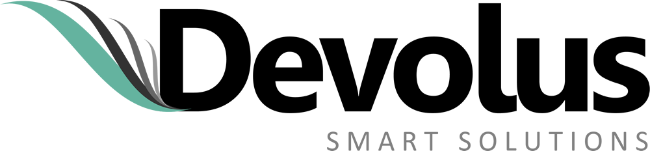 Termo de vistoriaDevolus Smart SolutionsCódigo: 500021Data: 03/04/2017Vistoriador: ArnaldoDados da vistoriaDados do imóvelAmbientes


__________________________________________
Contratantee: MARLENE DOS REIS


__________________________________________
Contratada: Jonas Pessoa Campelo

__________________________________________
Testemunha1 CPF:
Nome:

__________________________________________
Testemunha2 CPF:
Nome: